Тренировочная к дифференцированному зачетуВАРИАНТ 1Первые ЭВМ были созданы...Чему равен 1 Кбайт?Какое количество информации содержит один разряд шестнадцатеричного числа?Как записывается десятичное число 7 в двоичной системе счисления?Какое устройство обладает наибольшей скоростью обмена информацией?1) CD-ROM-дисковод
2) жесткий диск
3) дисковод для гибких дисков
4) микросхемы оперативной памятиВ целях сохранения информации гибкие диски необходимо оберегать от...1) холода
2) загрязнения
3) магнитных полей
4) перепадов атмосферного давленияСистемная дискета необходима для...1) первоначальной загрузки операционной системы
2) систематизации файлов
3) хранения важных файлов
4) «лечения» компьютера от вирусовИнформационной моделью организации учебного процесса в школе является...1) правила поведения учащихся
2) список класса
3) расписание уроков
4) перечень учебниковПроцессор выполняет команды, записанные:1) на алгоритмическом языке
2) на машинном языке (в двоичном коде)
3) на естественном языке
4) в виде блок-схемыАлгоритм какого типа записан на алгоритмическом языке?При заданных исходных данных (N= 3) определите результат выполнения алгоритма вычисления факториала, изображенного в виде блок-схемы.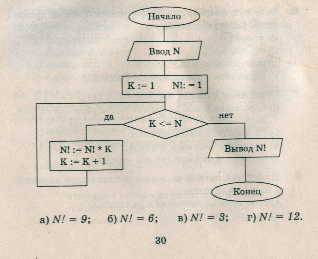 Каково будет значение переменной после выполнения операций присваивания:X : = 5
X : = X + 1В текстовом редакторе при задании параметров страницы устанавливаются...1) гарнитура, размер, начертание
2) отступ, интервал
3) поля, ориентация
4) стиль, шаблонЧтобы сохранить текстовый файл (документ) в определенном формате, необходимо задать...Примитивами в графическом редакторе называются...1) линия, круг, прямоугольник
2) карандаш, кисть, ластик
3) выделение, копирование, вставка
4) наборы цветов (палитра)Растровый графический файл содержит цветное изображение с палитрой из 256 цветов размером 10 х 10 точек. Каков информационный объем этого файла?  24-скоростной CD-ROM-дисковод...1) имеет 24 различных скорости вращения диска
2) имеет в 24 раза большую скорость вращения диска, чем односкоростной
3) имеет в 24 раза меньшую скорость вращения диска, чем односкоростной CD-ROM
4) читает только специальные 24-скоростные CD-ROM-дискиВ электронных таблицах нельзя удалить...Результатом вычислений в ячейке С1 будет:Тип поля (числовой, текстовый и др.) в базе данных определяется...1) названием поля
2) шириной поля 
3) количеством строк
4) типом данныхКакую строку будет занимать запись Венгрия после проведения сортировки по убыванию в поле Население, тыс. чел?Максимальная скорость передачи информации по качественной коммутируемой телефонной линии может достигать...Задан адрес электронной почты в сети Интернет: user_name@mtu-net.ru
Каково имя владельца этого электронного адреса?Браузеры (например, MicrosoftInternetExplorer) являются...1) серверами Интернета 2) антивирусными программами
        3) трансляторами языка программирования
       4) средством просмотра web-страницВАРИАНТ 2Основоположником отечественной вычислительной техники является...1) Сергей Алексеевич Лебедев, 2) Николай Иванович Лобачевский, 3) Михаил Васильевич Ломоносов, 4) Пафнутий Львович Чебышев.Чему равен 1 Гбайт...Для двоичного кодирования цветного рисунка (256 цветов) размером 10х10 точек требуется....Как записывается десятичное число 2 в двоичной системе исчисления?Процессор обрабатывает информацию...Заражение компьютерными вирусами могут подвергнуться...Задан полный путь к файлу C:\DOC\PROBA.TXT. Каково расширение файла, определяющее его вид?Информационной (знаковой) моделью является...Алгоритм является...1) предметной информационной моделью
2) статической информационной моделью
3) динамической информационной моделью
4) табличной информационной модельюАлгоритм, какого типа изображен на блок-схеме?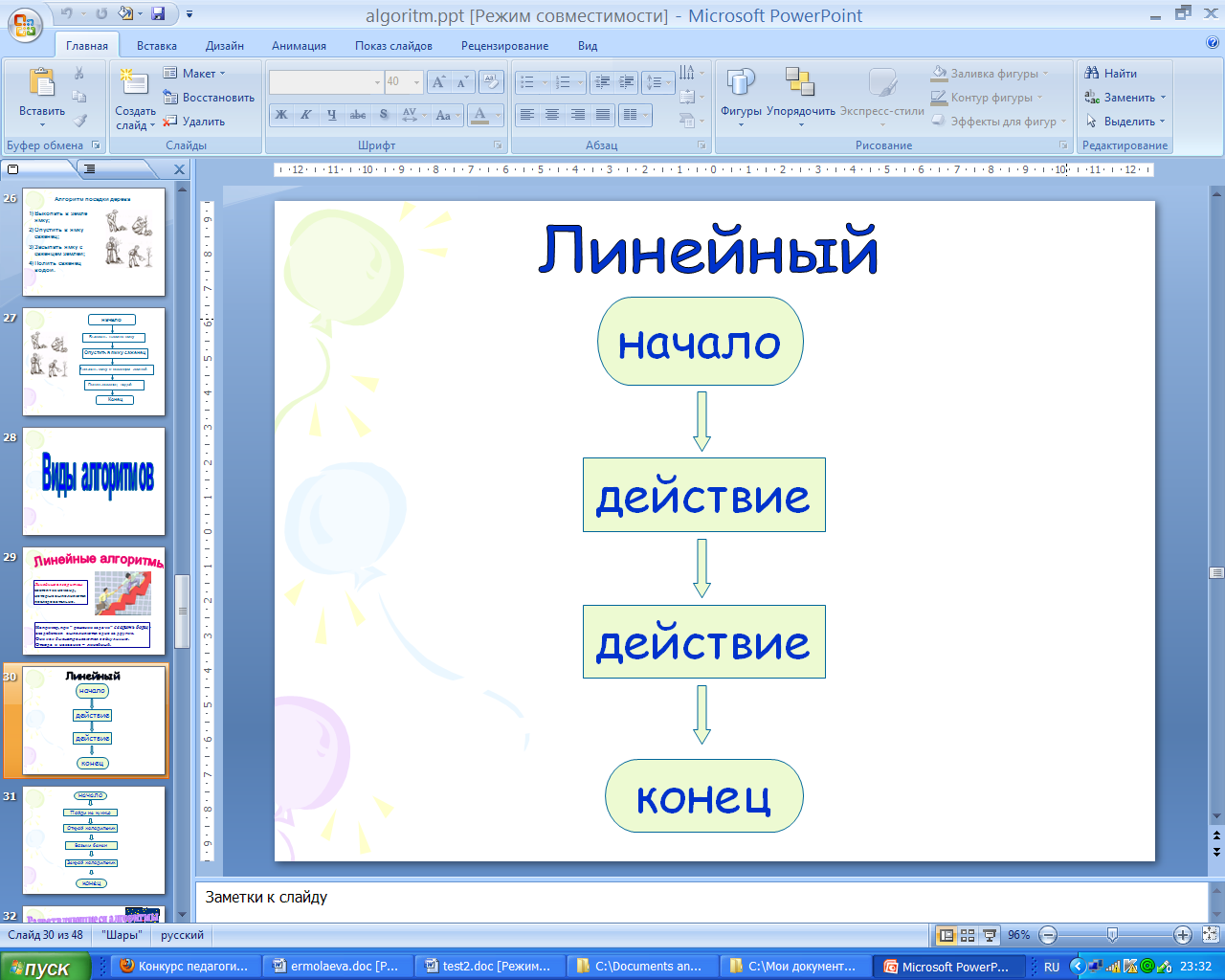 1) Циклический
2) Разветвляющийся
3) Вспомогательный
4) ЛинейныйПо записанному на алгоритмическом языке алгоритму подсчитать сумму квадратов последовательности натуральных чисел.Значением логической переменной может являтьсяВ текстовом редакторе основными параметрами при задании шрифта являются:1) гарнитура, размер, начертание
2) отступ, интервал
3) поля, ориентация
4) стиль, шаблонВ процессе форматирования текста изменяется ...Растровый графический редактор предназначен для ....1) создания чертежей
2) построения графиков
3) построения диаграмм
4) создания и редактирования рисунковВ процессе сжатия растровых графических файлов по алгоритму JPEG его информационный объем обычно уменьшается в .. Информационная емкость стандартных CD-ROM-дисков может достигать ... 1) 650 Мбайт             3) 1 Гбайт 2) 1 Мбайт                  4) 650 Кбайт

18. В электронных таблицах имя ячейки образуется ...Результатом вычислений в ячейке С1 будет:Сколько в предъявленной базе данных текстовых полей?Какие записи будут найдены после проведения поиска в числовом поле Население, тыс. чел с условием <20 ?Модем - это ...1) почтовая программа2) сетевой протокол
3) сервер Интернета
4) техническое устройствоЗадан адрес электронной почты в сети Интернет: user_name@mtu-net.ru  Каково имя домена верхнего уровня?Web-страницы имеют формат (расширение)...1) .TXT
2) .HTM3) .DOC4) .EXEВАРИАНТ 3Общим свойством машины Бэббиджа, современного компьютера и человеческого мозга является способность обрабатывать...1) числовую информацию
2) текстовую информацию
3) звуковую информацию
4) графическую информациюЧему равен 1 байт?.В детской игре «Угадай число» первый участник загадал целое число в промежутке от 1 до 16. Второй участник задает вопросы: «Загаданное число больше числа _?». Какое максимальное количество вопросов при правильной стратегии (интервал чисел в каждом вопросе делится пополам) должен задать второй участник, чтобы отгадать число?Как записывается десятичное число 6 в двоичной системе счисления?При выключении компьютера вся информация стирается...1) на гибком диске
2) на CD-ROM-диске
3) на жестком диске
4) в оперативной памятиВ каком направлении от монитора вредные излучения максимальны?1) от экрана вперед
2) от экрана назад
3) от экрана вниз
4) от экрана вверхФайловую систему обычно изображают в виде дерева, где «ветки» — это каталоги (папки), а «листья» — это файлы (документы). Что может располагаться непосредственно в корневом каталоге, т.е. на «стволе» дерева?1) каталоги и файлы
2) только каталоги
3) только файлы
4) ничегоМодель содержит информации...1) столько же, сколько и моделируемый объект
2) меньше, чем моделируемый объект
3) больше, чем моделируемый объект
4) не содержит информации.Какой из документов является алгоритмом?1) правила техники безопасности2) инструкция по получению денег в банкомате
3) расписание уроков
4) список классаАлгоритмическая структура какого типа изображена на блок-схеме?1) цикл2) ветвление3) подпрограмма

4) линейнаяКакой путь пройдет исполнитель Черепашка после выполнения последовательности команд: вперед (), направо (90°), вперед (), направо (90°), вперед (), направо (90°), вперед (), направо (90°)?Переменная в программировании считается полностью заданной, если известны ее...В процессе редактирования текста изменяется...1) размер шрифта2) параметры абзаца3) последовательность символов, слов, абзацев4) параметры страницы.Количество стандартных кодировок букв латинского алфавита составляет...1) одну2) две (MS-DOS, Windows)3) три (MS-DOS, Windows, Macintosh)4) пять (MS-DOS, Windows, Macintosh, КОИ-8, ISO)Палитрами в графическом редакторе являются...1) линия, круг, прямоугольник
2) выделение, копирование, вставка
3) карандаш, кисть, ластик
4) наборы цветовРастровый графический файл содержит черно-белое изображение с 16 градациями серого цвета размером 10х10 точек. Каков информационный объем этого файла?Звуковая плата с возможностью 16-битного двоичного кодирования позволяет воспроизводить звук с...1) 8 уровнями интенсивности
2) 16 уровнями интенсивности
3) 256 уровнями интенсивности
4) 65 536 уровнями интенсивностиВ электронных таблицах выделена группа ячеек А1:С2. Сколько ячеек входит в эту группу?Результатом вычислений в ячейке С1 будет:База данных представлена в табличной форме. Запись образует...Какие записи будут найдены после проведения поиска в поле Площадь, тыс. км2 с условием >100?Модем, передающий информацию со скоростью 28 800 бит/с, за 1 с может передать...1) две страницы текста (3600 байт)
2) рисунок (36 Кбайт)
3) аудиофайл (360 Кбайт)
4) видеофайл (3,6 Мбайта)Электронная почта (e-mail) позволяет передавать...1) только сообщения
2) только файлы
3) сообщения и приложенные файлы
4) видеоизображениеHTML (Hyper Text Markup Language) является...1) сервером Интернета
2) средством создания web-страниц
3) транслятором языка программирования
4) средством просмотра web-страницВАРИАНТ 4Развитие глобальных компьютерных сетей началось в …Чему равен 1 Мбайт...Какое количество информации содержит один разряд двоичного числа?Как записывается десятичное число 4 в двоичной системе исчисления?Запись и считывание информации в дисководах для гибких дисков осуществляется с помощью...Какое действие не рекомендуется производить при включенном компьютере?Задан полный путь к файлу C:\DOC\PROBA.TXT. Каково полное имя файла?Предметной моделью является...Какой из объектов может являться исполнителем алгоритмов?Алгоритм, какого типа записан на алгоритмическом языке?Какова траектория исполнителя Черепашка после выполнения последовательности команд: вперед () направо (900) вперед () направо (900) вперед () направо (900) вперед () направо (900)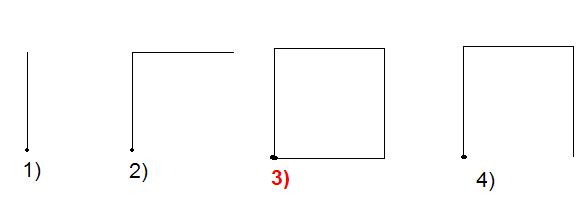 Каково будет значение переменной Х после выполнения операций присваивания:   A : = 5
                        B : = 10
                        X : = A + BВ текстовом редакторе выполнение операции Копирование становится возможным после:1) установки курсора в определенное положение
2) сохранения файла
3) распечатки файла
4) выделения фрагмента текстаВ процессе преобразования текстового файла из кодировки MS-DOS в кодировку Windows изменяется...1) размер шрифта2) параметры форматирования абзаца
3) двоичная кодировка символов
4) параметры страницыК основным операциям, возможным в графическом редакторе, относятся...1) линия, круг, прямоугольник2) карандаш, кисть, ластик
3) выделение, копирование, вставка4) наборы цветов (палитра)Минимальным объектом, используемым в векторном графическом редакторе, является...1) точка экрана (пиксель)
2) объект (прямоугольник, круг и т.д.)
3) палитра цветов
4) знакоместо (символ)В целях сохранения информации CD-ROM необходимо оберегать от...1) холода2) загрязнения3) магнитных полей
4) перепадов атмосферного давленияОсновным элементом электронных таблиц является...Результатом вычислений в ячейке С1 будет:Сколько в предъявленной базе данных записей?Какие записи будут найдены после проведения поиска в текстовом поле Страна с условием содержит Россия?Максимальная скорость передачи информации в компьютерной локальной сети может достигать...Задан адрес электронной почты в сети Интернет: user_name@mtu-net.ru
Каково имя компьютера, на котором хранится почта?Гиперссылки на web-странице могут обеспечить переход...1) на любую web-страницу любого сервера Интернета
2) на любую web-страницу в пределах данного домена3) на любую web-страницу данного сервера
4) в пределах данной web-страницы1) в 40-е годы3) в 70-е годы2) в 60-е годы4) в 80-е годы1) 1000 бит3) 1024 бит2) 1000 байт4) 1024 байт1) 1 бит3) 1 байт2) 4 бита4) 16 бит1) 1013) 1112) 1104) 1001) циклический3) вспомогательный 2) линейный4) разветвляющийся1) N!=93) N!=32) N!=64) N!=121) 53) 12) 64) 101) размер шрифта3) параметры абзаца2) тип файла4) размеры страницы1) 800 байт3) 8 Кбайт2) 400 бит4) 100 байт1) столбец3) имя ячейки2) строку4) содержимое ячейки1) 53) 152) 104) 201) 13) 32) 24) 41) 56,6 Кбит/с3) 1 Мбит/с2) 100 Кбит/с4) 1 Кбайт/с1) ru3) ser_name2) mtu-et.ru4) mtu-net1) 210 Мбайт3) 1000 Мбит2) 103 Мбайт4) 1000 000 Кбайт1) 100 бит3) 600 бит 2) 100 байт4) 800 байт1) 003) 012) 104) 111) в десятичной системе счисления3) на языке Бэйсик2) в двоичном коде4) в текстовом виде1) только программы3) программы и документы2) графические файлы4) звуковые файлы1)C:\ DOC\PROBA.TXT3) PPROBA.TXT2) DOC\PROBA.TXT4) .TXT1) анатомический муляж3) модель корабля2) макет здания4) диаграмма1) S = 153) S = 362) S = 184) S = 291) любое число3) истина или ложь2) любой текст4) таблица1) размер шрифта 3) последовательность символов, слов, абзацев2) параметры абзаца4) параметры страницы1) в 2-3 раза3)в 100 раз2) в 10-15 раз4) не изменяется1) из имени столбца3) из имени столбца и строки2) из имени строки4) произвольно1) 253) 752) 504) 100ABC15=A1*2=СУММ(A1:B1)*A11) 13) 32) 24) 41) 23) 1,42) 34) 1,2,31) ru3) user_name2) mtu-net.ru4) mtu-net.ru1) 10 бит3) 8 бит2) 10 Кбайт4) 1 бод1) 23) 42) 34) 51) 1013) 1112) 1104) 1001) 3) 2) 4) 1) тип, имя3) тип, значение2) имя, значение4) тип, имя, значение1) 100 бит3) 400бит2) 400 байт4) 100 байт1) 63) 42) 54) 31) 203) 102) 154) 51) поле в таблице3) строку в таблице2) имя поля4) ячейку1) 1, 23) 3, 42) 2, 34) 1, 41) в 60-ые годы.3) в 80-ые годы2) в 70-ые годы4) в 90-ые годы 1) 1 000 000 бит3) 1024 Кбайт2) 1 000 000 байт4) 1024 байт1) 1 байт3) 4 бита 2) 3 бита4) 1 бит1) 1013) 1112) 1104) 1001) магнитной головки3) термоэлемента2) лазера4) сенсорного датчика1) вставлять/вынимать дискету3) перезагружать компьютер, нажимая на кнопку RESET2) отключать/подключать внешние устройства4) перезагружать компьютер, нажимая на клавиши CTRL-ALT-DEL1) C:\DOC\PROBA.TXT3) DOC\PROBA.TXT2) PPROBA.TXT4) TXT1) анатомический муляж3) чертеж2) карта4) диаграмма1) ножницы3) принтер2) карта4) книга1)циклический3) вспомогательный2) разветвляющийся4) линейный1) 53) 152) 104) 201) ячейка3) столбец2) строка4) таблица1) 53) 152) 104) 201) 53) 32) 24) 41) 13) 42) 2,44) 2, 31) 56,6 Кбита/с3) 100 Мбит/с3) 100 Мбит/с2) 100 Кбит/с4) 100 Кбайт/с1) ru3) user_name2) user_name@mtu-net.ru4) mtu-net.ru